雲林縣縣定古蹟斗南分局舊辦公廳舍修復工程工地現場展  ∣報名簡章∣一、活動目標：斗南分局舊辦公廳舍建築群中，斗南分局舊辦公廳舍建築物建於1930年，左後方舊戶政所建築物建於1940年，右後方三組（刑事組）建築物建於1950年，最後方的拘留所則建於1950年。目前屋頂修復工程正在進行，為了提供民眾深入了解的機會，以及民眾對文化資產保存的認知與歷史性的記錄，而有現場展的舉辦，現場展分為上下午各一場。歡迎專業人士或相關科系學生參加。希望透過工地現場展的舉辦，讓民眾更深入了解雲林縣縣定古蹟斗南分局舊辦公廳舍修復之過程，並提供良好的鄉土教育環境，使文化紮根地方，達到古蹟建築修復結合在地文化特色的成果。二、辦理單位：指導單位：文化部主辦單位：雲林縣政府（文化處）承辦單位：鍾心怡建築師事務所協辦單位：李豐村建築師事務所 葉智欽建築師事務所潤昶有限公司 三、活動內容：1、介紹斗南分局舊辦公廳舍的修復設計與施工過程2、現場導覽解說四、參加對象： 1、相關科系學生。2、關心文化資產與地方發展之地方人士。五、活動時間、地點及人數上限： 因修復工程仍在進行中，為確保工地安全，每場次名額以30人為上限。時 間：民國105年3月27日（日） 第一場 : 09：30〜11：30第二場 : 13：30〜15：30集合地點：斗南鎮老人會活動中心2樓(雲林縣斗南鎮中山路170-8號)工地參觀地點 : 斗南分局舊辦公廳舍（雲林縣斗南鎮中山路170號）	區位圖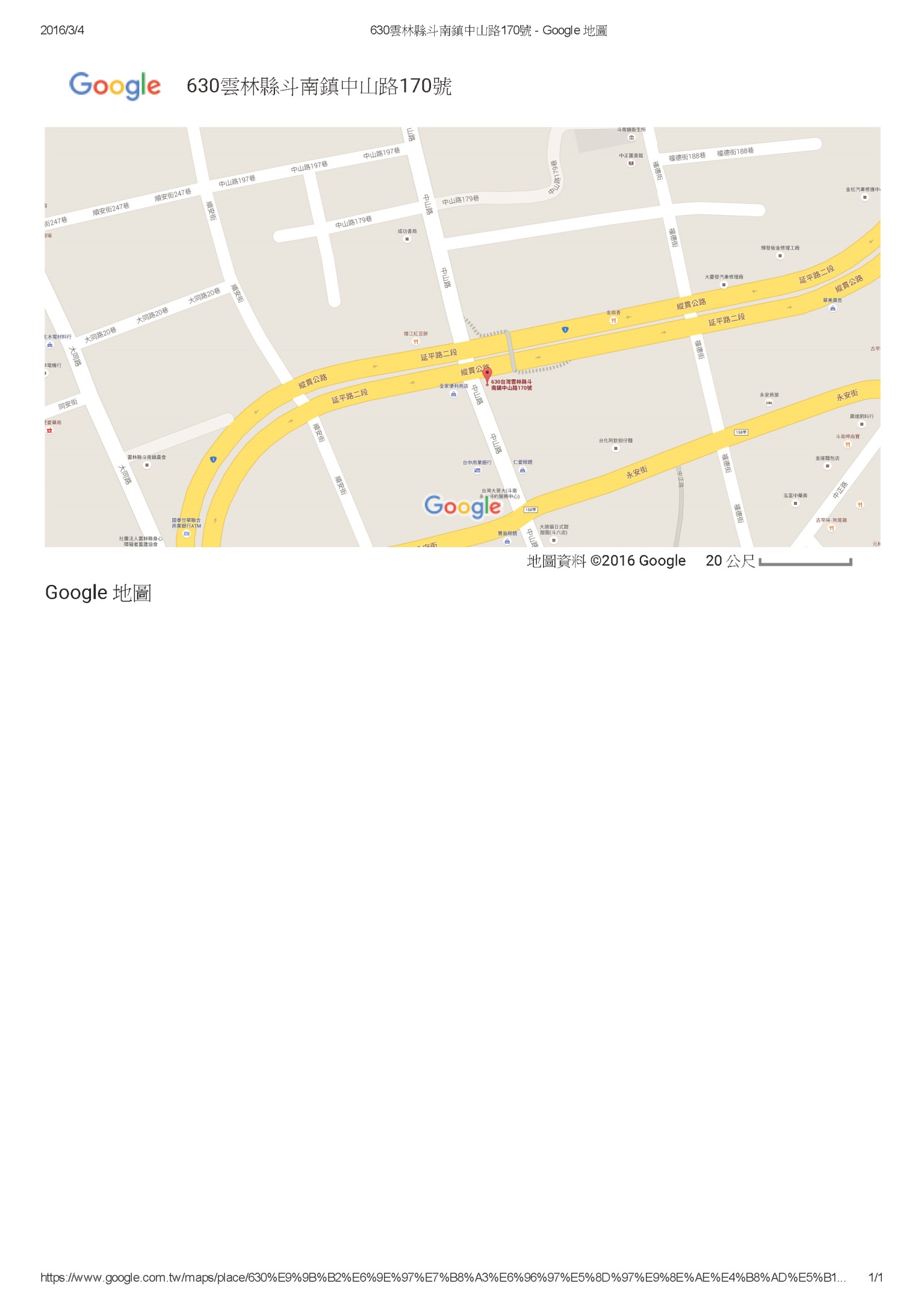 六、報名表本次活動採用線上報名方式，請至活動網頁填寫報名表，完成手續即可。（基於安全上考量，小朋友不適宜前往）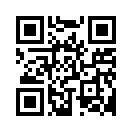 線上報名網址：http://goo.gl/H759GW七、活動議程第一場第二場活動議程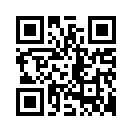 雲林縣政府文化處：http://www2.ylccb.gov.tw/時間活動內容說明/備註09:10~09:30報到09:30~09:40長官致詞09:40~10:20介紹斗南分局舊辦公廳舍1.歷史沿革、建築特色2.修復設計構想 鍾心怡建築師事務所葉智欽建築師事務所10:20~11:10現場導覽葉智欽建築師事務所11:10~11:30討論11:30~賦歸時間活動內容說明/備註13:10~13:30報到13:30~13:40長官致詞13:40~14:20介紹斗南分局舊辦公廳舍1.歷史沿革、建築特色2.修復設計構想 鍾心怡建築師事務所葉智欽建築師事務所14:20~15:10現場導覽葉智欽建築師事務所15:10~15:30討論15:30~賦歸